INDUSTRIJSKA IZDELAVA PAPIRJA DANESRočno izdelavo papirja in industrijsko izdelavo papirja si spoznal že pri TEHNIŠKEM DNEVU!!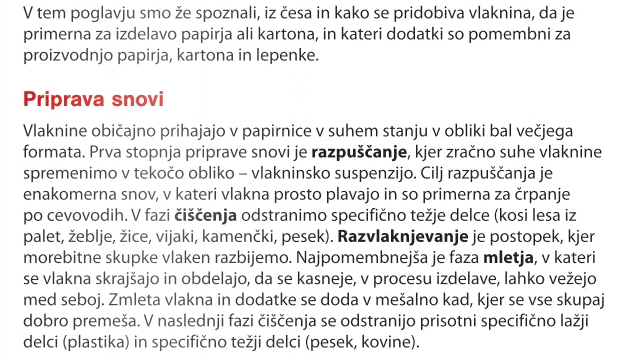 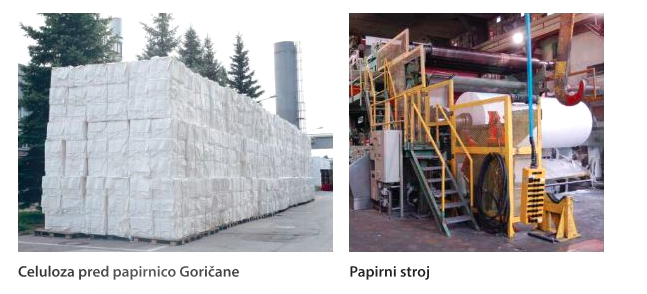 1.NALOGA: Dopolni postopek priprave snovi za izdelavo papirja:VLAKNINE →                                                   → →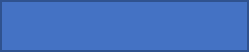 	               PULPA            ←    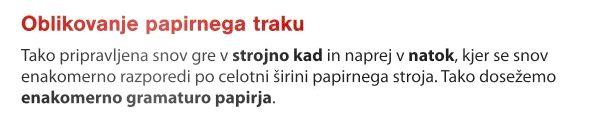 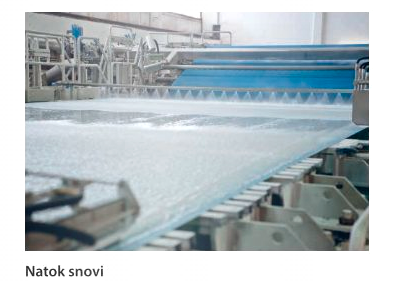 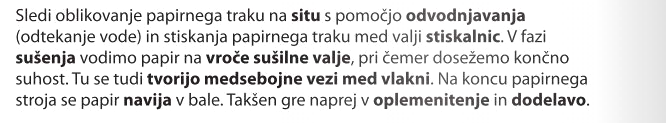 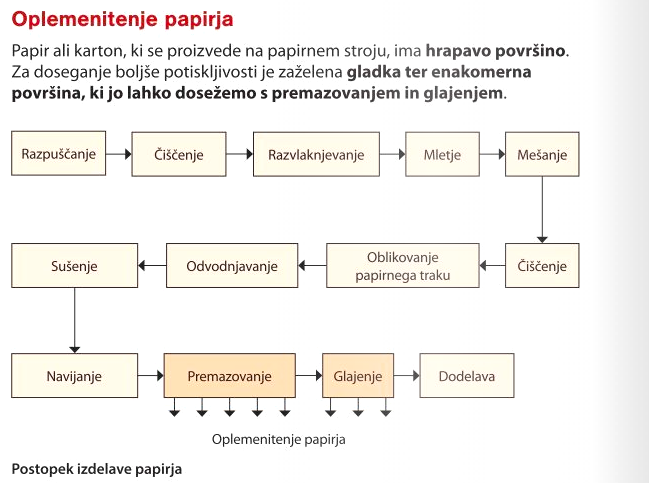 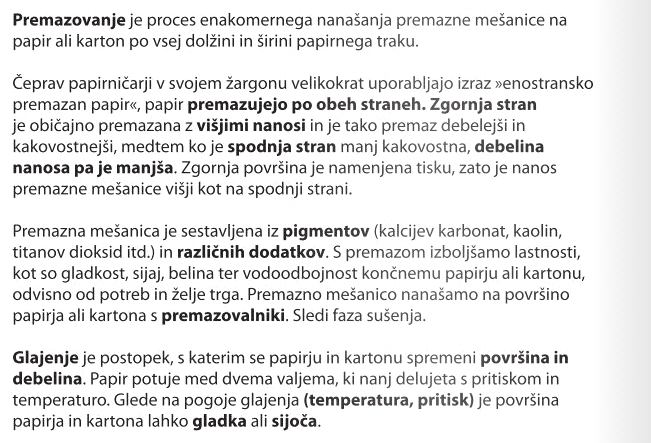 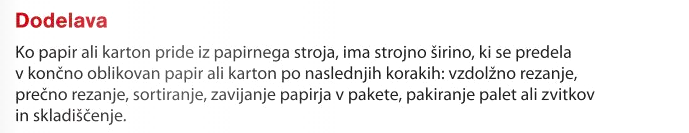 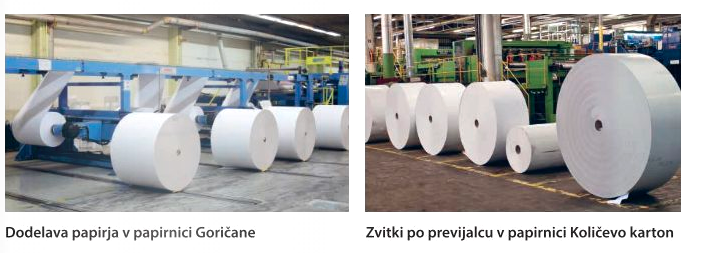 2.NALOGA: V zvezek nariši celoten postopek izdelave papirja (od vlaknine do dodelave)!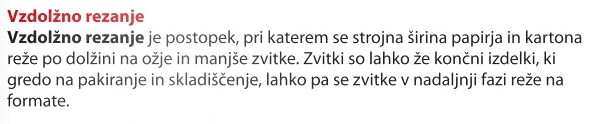 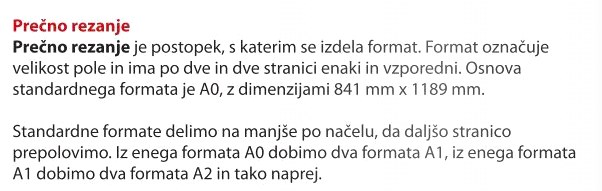 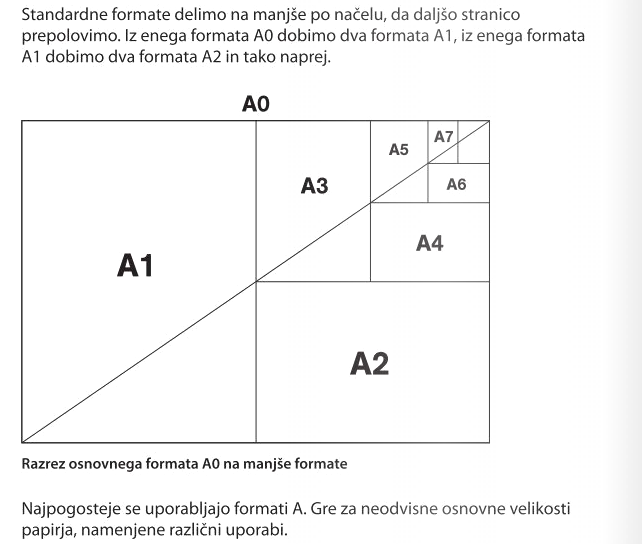 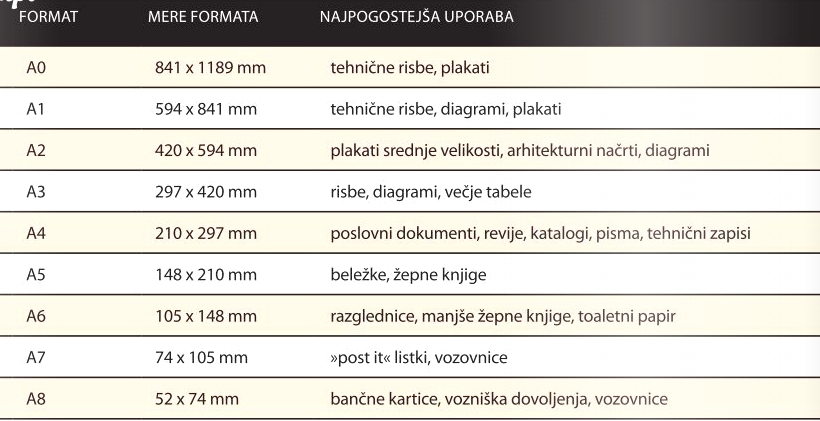 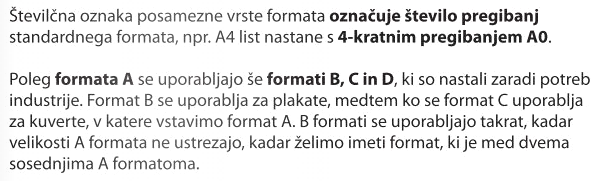 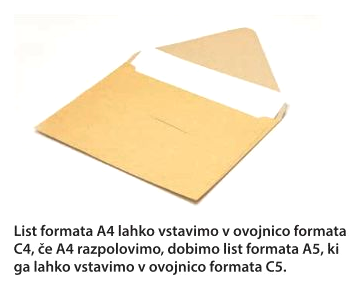 3.NALOGA: Shematsko preriši formate papirja in jih po robovih dopolni s pravilnimi merami: (glej v tabeli mere formata, A4 format je že dodan)! A0	A1A2	     A3	                 A4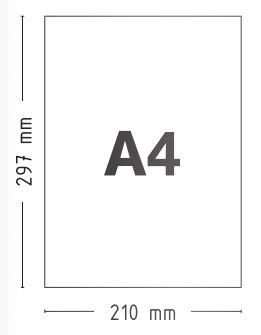 A5                                          A6                                         A7                                                !